13.04.2020Русский язык –стр.  142   упр.1Математика – сравни числа:11 кг….9 кг          10 к…..1руб.12 кг….20 кг        20 к….2 руб.17 кг….18 кг         10 к…..10 руб.математика – стр.62 № 11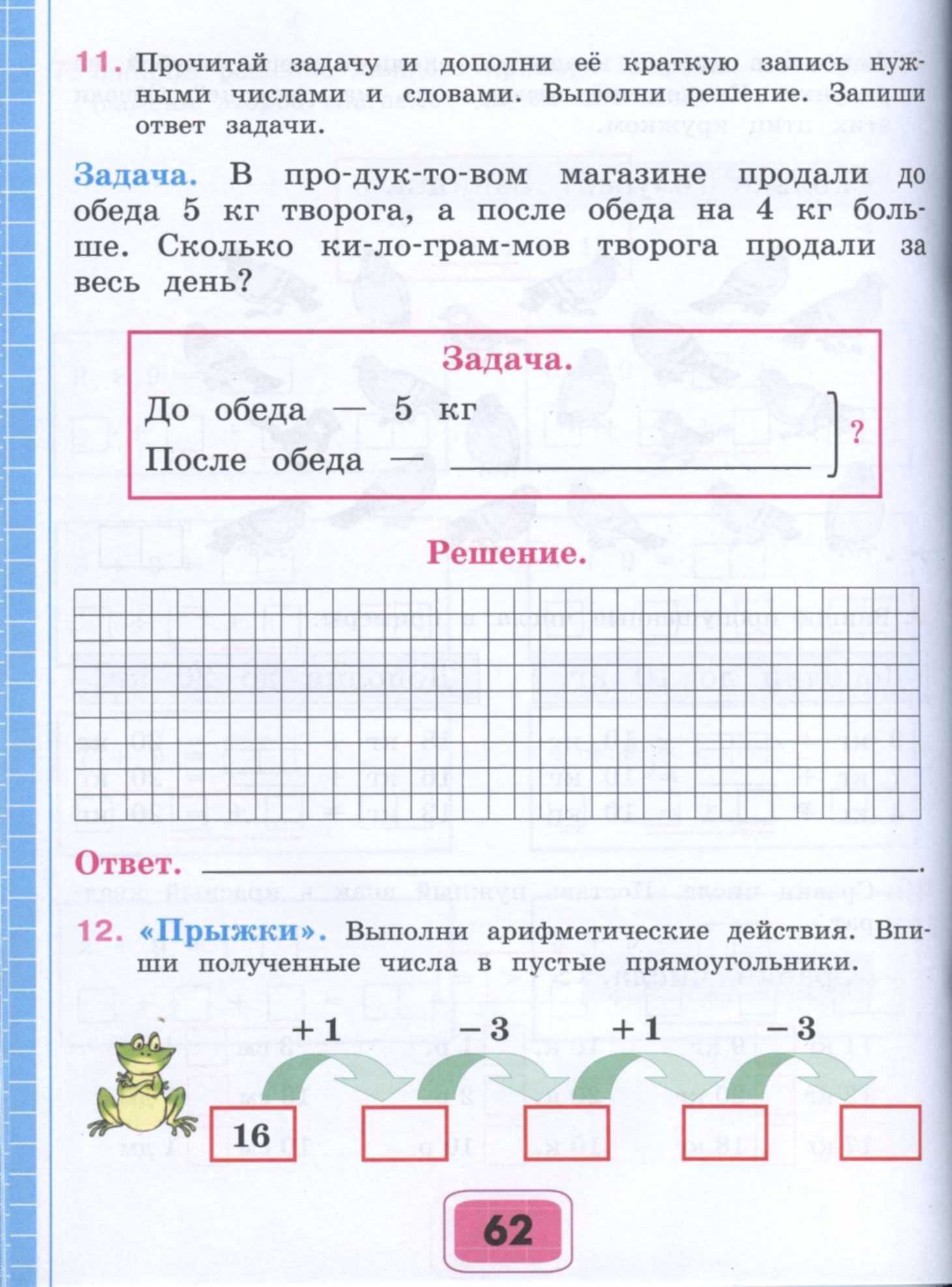 15.04.2020 Русский язык- стр.142-143, упр.2 Литература- читать слоги по карточке16.04.2020 Математика – стр.62 № 1217.04.2020Литература- читать слогиРусский язык –стр.143, упр.3